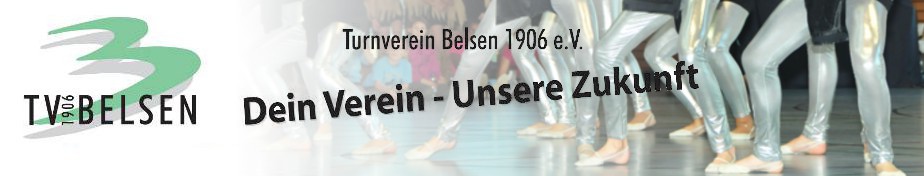 präsentiert den Aktiven Indoor Cup Belsen 2017Liebe Sportfreunde,am Sonntag, den 17.12.2017 findet zum zweiten Mal der Indoor Cup des TV Belsen in der Steinlachhalle statt!Zu diesem Turnier lädt der TV Belsen euch recht herzlich ein!!!Gespielt wird mit Rundumbande
Die Teams bestehen aus 5 Spielern (4 Feldspieler & 1 Torspieler)Das Startgeld für dieses Turnier beträgt 65€ und es gelten die Bestimmungen des Württembergischen Fussballverbandes (WFV).Preisgelder: 			1. Platz – 700,- € + Wanderpokal2. Platz – 350,- €3. Platz – 150,- €4. Platz – 50,- €Da die Teilnehmerzahl auf 20 Teams begrenzt ist, bitte ich euch bei Interesse bis spätestens 10.11.2017 anzumelden. Dazu einfach das beigefügte Anmeldeformular ausfüllen und an uns schicken.Andre Kauper
Buchbachstraße 2872116 Mössingen-BelsenTel.: 0177/6540259E-Mail: fussball@tvbelsen.deDer TV Belsen freut sich auf zahlreiche Anmeldungen!Mit sportlichen GrüßenAndre KauperTV BELSEN